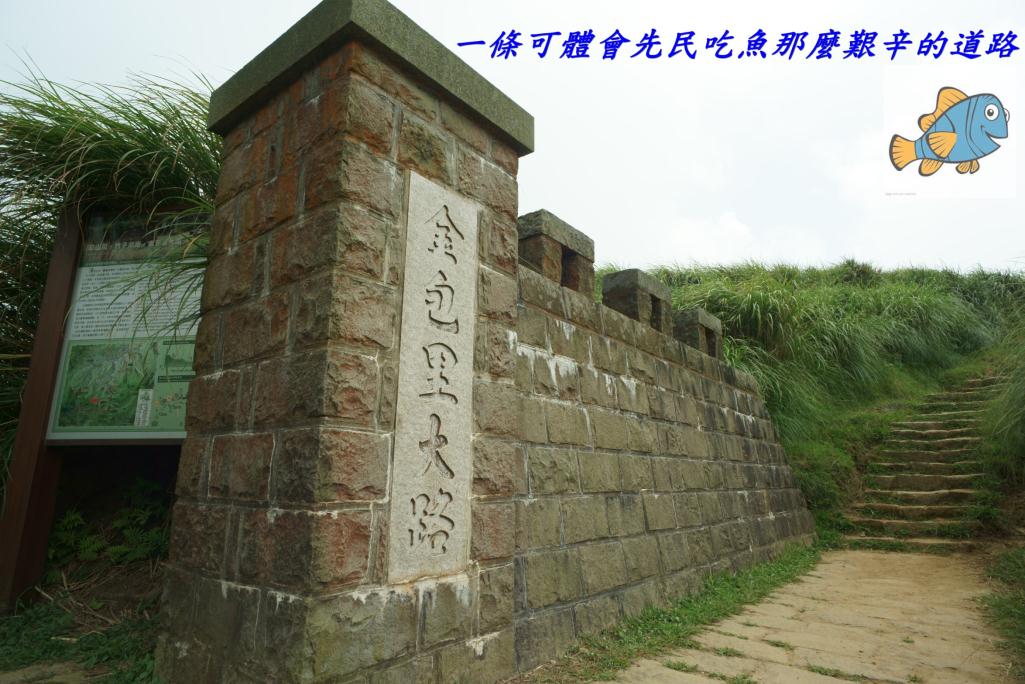 三條古道串連成的魚路古道坪頂古圳步道(魚路南段)瑪礁古道(魚路南段)金包里大道(魚路北段)【可看到的景物：】坪頂地區先民開墾，發展的古圳古道旁的駁坎，先民開墾的遺跡。巨大的竹林。野放牛的新樂園擎天崗大草原的開闊金包里大道的遺跡八煙聚落的古厝及農家樂(option)有時間再去級數：第1級(適合親子遊)日期：104/08/09集合地點及時間：07:00劍潭捷運往士林夜市出口。費用：完全自理【計畫行程表】：領對可依情況調整07:00集合→07:20小15公車→08:10 聖人瀑布終點站→08:40整裝後出發→09:20清風亭(以上是坪頂古圳步道，老少咸宜，享受清涼)09:40出發→09:50竹林→10:15  13太保杉木→10:25 新圳頭山(四等三角點) →10:50陽明山農場堺柱→10:51內寮溪古道第一叉路→11:06 內雙古道叉路→11:26內寮溪古道第二叉路→11:26~11:36 牛路眾多，牛的水池眾多→11:50 出森林，進入芒草區→ 11:55內寮溪古道第三叉路→ 12:06 反空降碉堡→12:06~12:30 芒草中路甚多，牛路眾多，牛糞也不少，味道不同的山路→12:30接擎天崗環形步道(以上是瑪礁古道，起伏不大，叉路稍多)12:30~13:10 用餐(陽明山擎天崗管理處)→13:10金包里大道(日人路) →14:30土地公廟→14:35山豬豐古厝(荒廢) →14:45打石場→14:55 接回河南勇路→15:10許顏橋→15:30 上磺溪停車場(搭車回家) 【注意事項：】。1.攜行裝備：飲水及中餐自備1份，雨具，工作手套，小背包，背包套，遮陽帽，燈山杖(可有可無)，適合登山的鞋，襪，行動糧，防曬用品。2.瑪礁古道叉路多，請跟隨嚮導而行。<<Some Photo：>>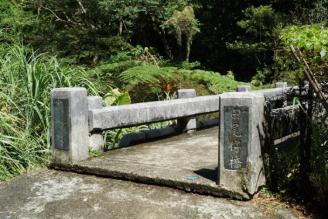 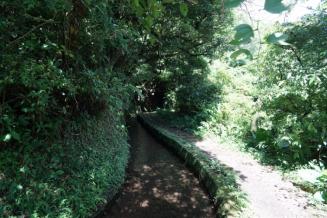 	坪頂古圳步道橋	坪頂古圳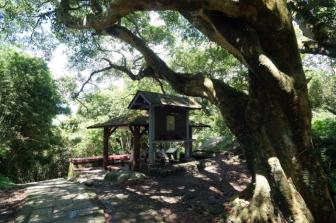 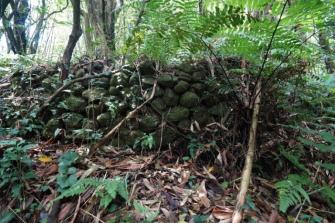 	清風亭(瑪礁古道起點)	駁坎(遺跡)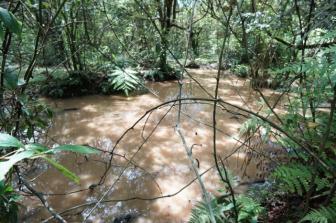 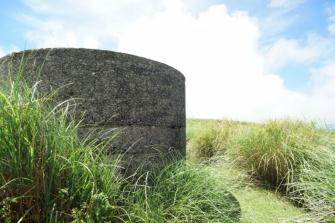 	牛的浴池	碉堡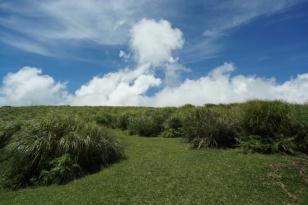 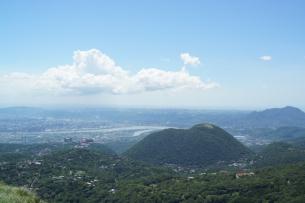 	接擎天崗	紗帽山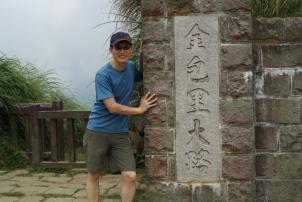 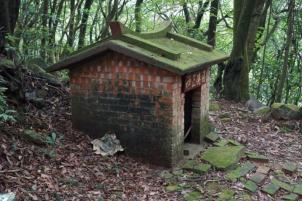 	入口	土地公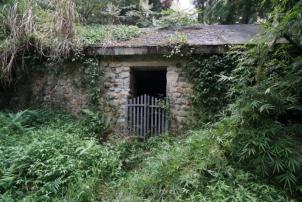 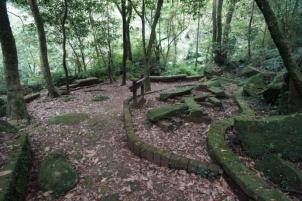 	山豬豐古厝	打石場THE END登山旅遊找鹽巴，健康快樂一把抓